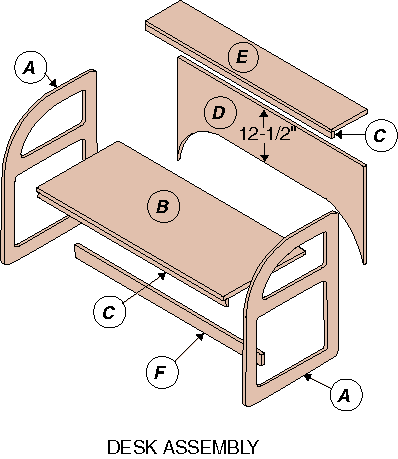 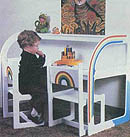 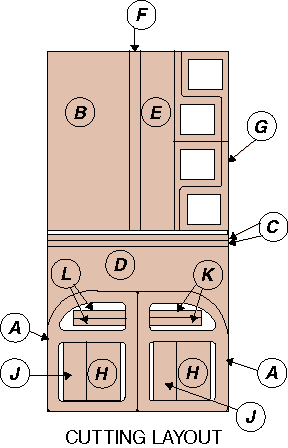 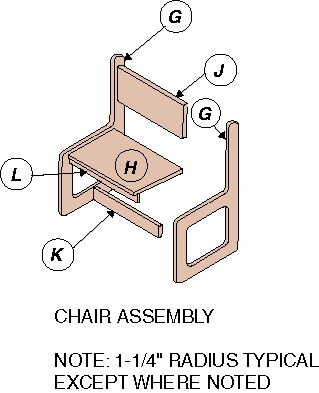 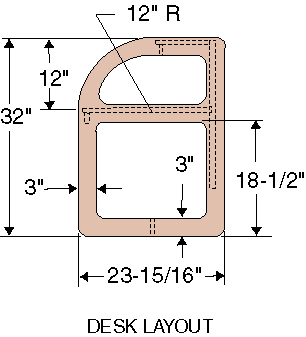 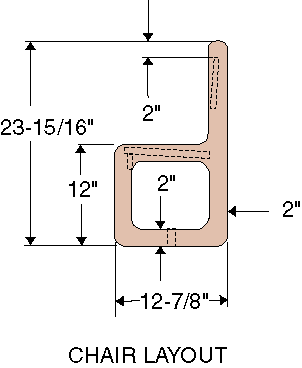 Desk ComponentsDesk ComponentsDesk ComponentsASides(2)23-15/16 x 32B(Top 1)21 x 48CSupports (2)1-1/2 x 48DBack (1)Irreg. shape x 48EShelf (1)9 x 48FSpreader (1)2-1/2 x 48Chair ComponentsChair ComponentsChair ComponentsGSides (4)12-7/8 x 23-15/16HSeats (2)10 x 15-1/4JBacks (2)6 x 15-1/4KSpreaders (2)2 x 15-1/4LSupports (2)2 x 15-1/4